Macomer, 2024 Oggetto: Richiesta di autorizzazione per l’uso della Palestra comunaleLa sottoscritta Federica Arca, residente a Birori (Nu), in qualità di Presidente dell’Associazione SportivaDilettantistica “Arcieri del Marghine”, con la presente chiede l’autorizzazione all’uso della palestra comunaledi Bortigali per l’organizzazione del Campionato Regionale Olimpico gara di tiro con l’arco prevista i giorni10-11 Febbraio 2024 p.v. dalle ore 7,00 alle ore 22,00 circa.Si richiede di poter avere accesso alla palestra il gg 09 per portare tutta l’attrezzatura.Si comunica che l’A.S.D. “Arcieri del Marghine”:• è stata regolarmente costituita con atto costitutivo del 20 settembre 2010 registrato a Macomer (Nu)il 28 settembre 2010 al n° 2184, Mod. 3;• è affiliata alla Federazione Italiana Tiro con l’Arco (FITARCO) al n° 20/065;• é iscritta nel Registro Nazionale delle Società Sportive presso il CONI con il numero 146324;• é iscritta all’Albo Regionale delle Società Sportive al n° SAR01605.Nel caso di accoglimento della presente richiesta, l’A.S.D. Arcieri del Marghine si impegna a pulire esistemare la palestra e ad utilizzare gli impianti esclusivamente per le finalità previste.In attesa di Vs. riscontro ed a disposizione per ogni eventuale comunicazione o chiarimento, colgo occasioneper porgere Cordiali Saluti                                               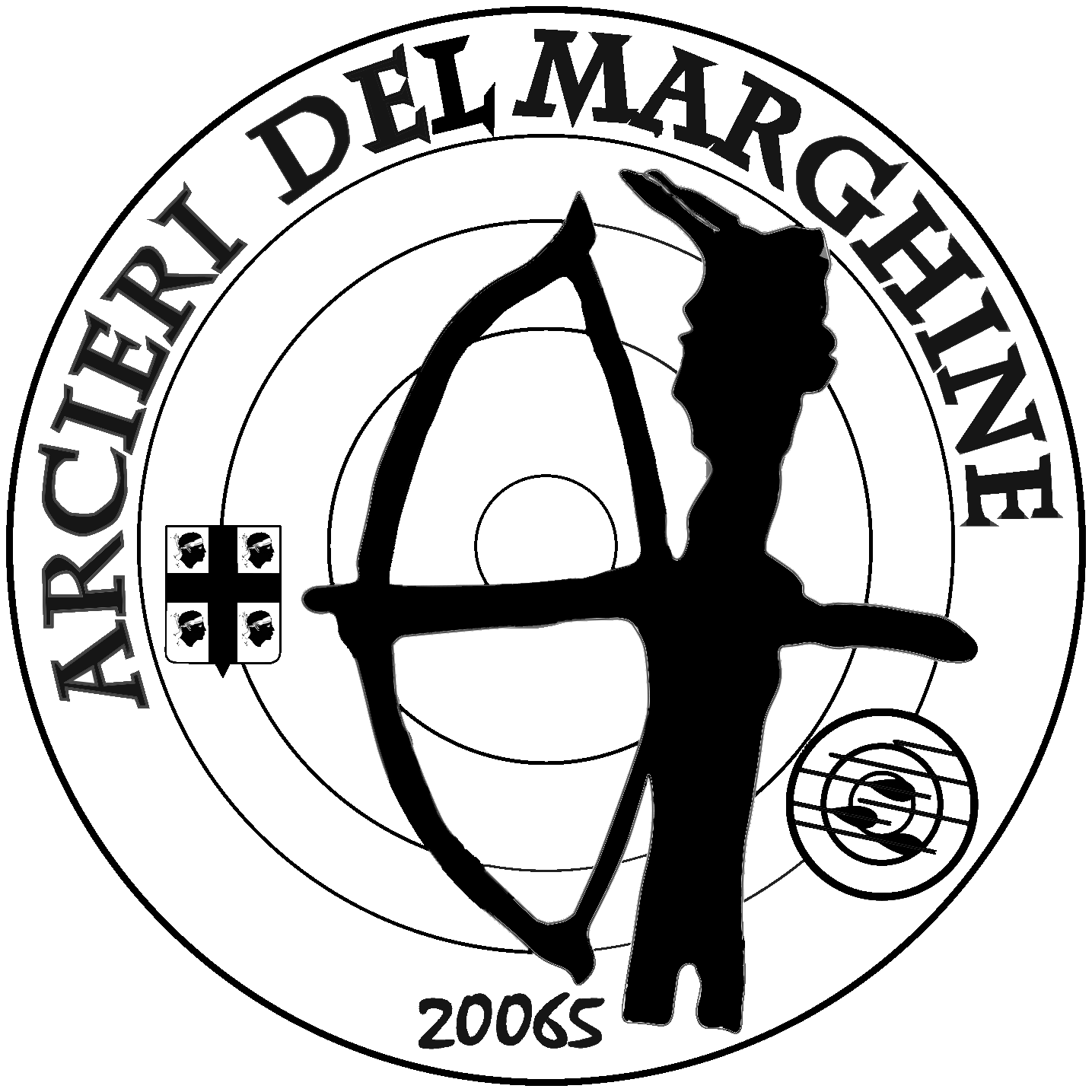                                                                                                 Il presidente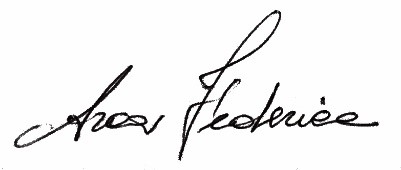 